	معلومات المادةمعلومات عضو هيئة التدريسنمط التعلم المستخدم في تدريس المادةوصف المادةمخرجات تعلم المادةمصادر التعلمالجدول الزمني للقاء الطلبة والمواضيع المقررة*تشمل أساليب التعلم: محاضرة، تعلم معكوس، تعلم من خلال المشاريع، تطبيقات، تعلم من خلال حل المشكلات، تعلم تشاركي... الخ.مساهمة المادة في تطوير مهارات الطالبأساليب تقييم الطلبة وتوزيع العلامات                         *تشمل: تمارين قصيرة، أعمال صفية ومنزلية، عرض تقديمي، تقارير، تطبيقات، مشروع.مواءمة مخرجات تعلم المادة مع أساليب التعلم والتقييم* تشمل أساليب التعلم: محاضرة، تعلم معكوس، تعلم من خلال المشاريع، تعلم من خلال حل المشكلات، تعلم تشاركي... الخ.**تشمل أساليب التقييم: امتحان، مشروع فردي/ جماعي، واجبات منزلية، عرض تقديمي، المشاركة والمناقشة، امتحان قصير... الخ. سياسات المادةمخرجات تعلم البرنامج التي يتم تقييمها في المادةوصف متطلبات تقييم مخرجات تعلم البرنامج في المادةسلم تقييم أداء متطلب تقييم مخرجات تعلم البرنامج في المادةQFO-AP-VA-008رمز النموذج :اسم النموذج: خطة المادة الدراسيةالفصل الثاني 2022/2023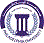 جامعة فيلادلفياPhiladelphia University2رقم الإصدار:   (Rev)الجهة المصدرة: نائب الرئيس للشؤون الأكاديميةجامعة فيلادلفياPhiladelphia University4-11-2021تاريخ الإصدار:الجهة المدققة: اللجنة العليا لضمان الجودةجامعة فيلادلفياPhiladelphia University4عدد صفحات  النموذج :الجهة المدققة: اللجنة العليا لضمان الجودةجامعة فيلادلفياPhiladelphia Universityرقم المادةاسم المادةالمتطلب السابقالمتطلب السابق122024100الاظهار والملامس----------------------نوع المادةنوع المادةوقت المحاضرةرقم القاعةمتطلب جامعة      متطلب كلية      متطلب تخصص     إجباري     اختياريمتطلب جامعة      متطلب كلية      متطلب تخصص     إجباري     اختياريح ث (8.15-10.20)109الاسمرقم المكتبرقم الهاتفالساعات المكتبيةالبريد الإلكترونيرنا علي أبو أصبع410079003879712 -11	ح. ث12-11	ن. رRanaaliabuosba@gmail.comrabuosba@philadelphia.edu.joنمط التعلم المستخدمنمط التعلم المستخدمنمط التعلم المستخدمنمط التعلم المستخدم       تعلم وجاهي                        تعلم الكتروني                  تعلم مدمج       تعلم وجاهي                        تعلم الكتروني                  تعلم مدمج       تعلم وجاهي                        تعلم الكتروني                  تعلم مدمج       تعلم وجاهي                        تعلم الكتروني                  تعلم مدمجنموذج التعلم المستخدمنموذج التعلم المستخدمنموذج التعلم المستخدمنموذج التعلم المستخدمالنسبة المئويةمتزامنغير متزامنوجاهيالنسبة المئوية100%وصف المادة تتناول المادة توضيح الملامس والخامات ونوعية السطح وطرق اظهارها، واستخدام التقنيات المستخدمة لإخراج الرسوم والمخططات المعمارية وإظهارها لتوضيح الملامس وتمثيلها بشكل مقارب للواقع، باستخدام تقنيات عديدة كأقلام الرصاص، أقلام التحبير، وأقلام الماركر، والالوان المائية، والاصباغ الملونة، وألوان الجواش، وغيرها وتدريب الطلبة عليها من خلال تمارين عملية منوعة ، ودراسة العلاقة القائمة بين الضوء والملمس بإلقاء الضوء على إمكانيات الضوء واستخدامه كوسيط تشكيلي وتصميمي للإظهار الصحيح.الرقممخرجات تعلم المادةرمز مخرج تعلم المرتبط للبرنامجالمعرفةالمعرفةالمعرفةK1معرفة التقنيات المستخدمة لإخراج الرسوم والمخططات الهندسية والمعمارية Kp2K2معرفة إظهار الخامات لبيان الملامس وتمثيلها بشكل مقارب للواقعKp2K3معرفة استخدام التقنيات المختلفة كأقلام الرصاص، أقلام التحبير، وأقلام الماركر، والالوان المائية، والاصباغ الملونة، وألوان الجواش، وغيرهاKp2K4معرفة الملامس المختلفة من خلال تمارين عملية متنوعة وإيجاد المناسب منها للإظهار بالشكل الصحيحKp2المهاراتالمهاراتالمهاراتS1اكتساب المهارات اليدوية في عملية الاظهار في التصميم الداخلي والعمارة الخارجية من خلال التقنيات المختلفة Sp2S2اكتساب المهارات الذهنية في عملية تخيل ما سيبدو عليه التصميم المراد انجازهSp2الكفاياتالكفاياتالكفاياتA1التوجه والاطلاع على الانجازات التصميمية المتميزة محلياً وعالمياً Ap3A2متابعة عمليات الاظهار والاستفادة منها لتطوير المهارات الذاتيةAp3A3متابعة التقنيات والخامات الحديثة وتطبيقهاAp3الكتاب المقرر- أثر تعدد تقنيات إعادة التشكيل على إظهار خصائص (اللون – الشفافية – الملمس) ،حسام نظمي، مجلة العمارة والفنون والعلوم الإنسانية،مجلد2،العدد2017،6.الكتب والمراجع الداعمة-1Gattu, Porter, and Selleck. Exploring Visual Design: The Elements and Principles. 3rd ed. Worcester: Davis Publications, Inc., 2000. -2Stewart, Mary, Launching the imagination: a comprehensive guide to basic design. 2nd ed. New York: The McGraw-Hill Companies, Inc., 2006. المواقع الإلكترونية الداعمةhttps://ar.wikipedia.org/wiki.البيئة المادية للتدريس       قاعة دراسية            مختبر               منصة تعليمية افتراضية            منجرة        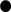 الأسبوعالموضوعأسلوب التعلم*المهامالمرجع1تعريف الطالب بالمادة والخطة الدراسية.محاضرةشرحالخطة الدراسية2تعريف الطالب بمفهوم الملامس وانواعها.محاضرةشرح3تعريف الخصائص البصرية والفيزيائية للملامس والخاماتمحاضرة(نماذج مطبقة)شرح4توضيح مفهوم الملمس (الطبيعي/الزخرفي/البصري/التشعبي)محاضرة(نماذج مطبقة)تطبيق5توضيح مفهوم ملمس الخشب وتعريقاته مع تطبيقات باستخدام تقنية (أقلام الرصاص)، (الألوان الخشبية)محاضرة(نماذج مطبقة)تطبيق6توضيح مفهوم ملمس الحجر وأشكاله مع تطبيقات باستخدام تقنية (أقلام الرصاص) (الألوان الخشبية)محاضرة(نماذج مطبقة)تطبيق7توضيح مفهوم ملمس الرخام وتعريقاته مع تطبيقات باستخدام تقنية (أقلام الرصاص) (الألوان الخشبية)محاضرة(نماذج مطبقة)تطبيق8توضيح مفهوم ملمس الزجاج وانواعه مع تطبيقات باستخدام تقنية (أقلام الرصاص) (الألوان الخشبية)محاضرة(نماذج مطبقة)تطبيق9توضيح مفهوم الملامس السابقة باستخدام تقنية (الوان الماركر)محاضرة(نماذج مطبقة)تطبيق10دراسة العلاقة القائمة بين الضوء والملمس بإلقاء الضوء على إمكانيات الضوء واستخدامه وسيط تشكيلي وتصميميمحاضرة(نماذج مطبقة)تطبيق11التوصل إلي حلول جمالية جديدة لأعمال التصميم تستثمر العلاقة القائمة بين ملمس المسطح المصمم والضوء الساقط عليه محاضرة(نماذج مطبقةمناقشة12وضع رؤي جديدة لإدراك الملمس تحت تأثير متغير الإضاءة الصناعيةمحاضرة(نماذج مطبقةتطبيق13تطبيقات استغلال العلاقات في إثراء أعمال التصميم من خلال الملامسمحاضرة(نماذج مطبقةتطبيق14تطبيقات علاقة قائمة بين الاظهار والملمس في العمل التصميميمحاضرة(نماذج مطبقةمناقشة 15مشروع تطبيقي لمحتوى المادة بالاظهارمحاضرة(نماذج مطبقةتطبيق وانجاز16الامتحان النهائي(مشروع)محاضرةتسليم + مناقشةاستخدام التكنولوجيااعمال فنية ومشاريع تصميمية عبر مواقع الكترونية وجمع البيانات والتحليل مهارات الاتصال والتواصلمناقشة التمارين الطلابية والتطبيقات على مدار الفصل وعرض الاعمال امام الطلبةالتطبيق العملي في المادةتطبيق التمارين المطلوبة وفق المواضيع المطروحة بشكل اعمال طلابيةأسلوب التقييمالعلامةتوقيت التقييم (الأسبوع الدراسي)مخرجات تعلم المادة المرتبطة بالتقييمامتحان منتصف الفصل30 %الحادي عشرK1, K2, K3أعمال فصلية*30 %مستمرS1, A1الامتحان النهائي40 %السادس عشرK1, K2, K3, K4المجموع100%الرقممخرجات تعلم المادةمخرجات تعلم المادةأسلوب التعلم*أسلوب التقييم**المعرفةالمعرفةالمعرفةالمعرفةالمعرفةK1معرفة التقنيات المستخدمة لإخراج الرسوم والمخططات الهندسية والمعمارية محاضرةمحاضرةتطبيقاتK2معرفة إظهار الخامات لبيان الملامس وتمثيلها بشكل مقارب للواقعمحاضرةمحاضرةتطبيقاتK3معرفة استخدام التقنيات المختلفة كأقلام الرصاص، أقلام التحبير، وأقلام الماركر، والالوان المائية، والاصباغ الملونة، وألوان الجواش، وغيرهاتعلم معكوستعلم معكوستطبيقاتK4معرفة الملامس المختلفة من خلال تمارين عملية متنوعة وإيجاد المناسب منها للإظهار بالشكل الصحيحنماذجنماذجتطبيقاتالمهاراتالمهاراتالمهاراتالمهاراتالمهاراتS1اكتساب المهارات اليدوية في عملية الاظهار في التصميم الداخلي والعمارة الخارجية من خلال التقنيات المختلفةاكتساب المهارات اليدوية في عملية الاظهار في التصميم الداخلي والعمارة الخارجية من خلال التقنيات المختلفةتمارينتطبيقاتS2اكتساب المهارات الذهنية في عملية تخيل ما سيبدو عليه التصميم المراد انجازهالكفاياتاكتساب المهارات الذهنية في عملية تخيل ما سيبدو عليه التصميم المراد انجازهالكفاياتتمارينتطبيقاتالكفاياتالكفاياتالكفاياتالكفاياتالكفاياتA1التوجه والاطلاع على الانجازات التصميمية المتميزة محلياً وعالمياً التوجه والاطلاع على الانجازات التصميمية المتميزة محلياً وعالمياً تمارينتطبيقاتA2متابعة عمليات الاظهار والاستفادة منها لتطوير المهارات الذاتيةمتابعة عمليات الاظهار والاستفادة منها لتطوير المهارات الذاتيةتمارينتطبيقاتA3متابعة التقنيات والخامات الحديثة وتطبيقهامتابعة التقنيات والخامات الحديثة وتطبيقهاتمارينتطبيقاتالسياسةمتطلبات السياسةالنجاح في المادةالحد الأدنى للنجاح في المادة هو (50%) والحد الأدنى للعلامة النهائية هو (35%).الغياب عن الامتحاناتكل من يتغيب عن امتحان فصلي معلن عنه بدون عذر مريض أو عذر قهري يقبل به عميد الكلية التي تطرح المادة، توضع له علامة صفر في ذلك الامتحان وتحسب في علامته النهائية.كل من يتغيب عن امتحان فصلي معلن عنه بعذر مريض أو قهري يقبل به عميد الكلية التي تطرح المادة، عليه أن يقدم ما يثبت عذره خلال أسبوع من تاريخ زوال العذر، وفي هذه الحالة على مدرس المادة أن يعقد امتحاناً تعويضياً للطالب.كل من تغيب عن امتحان نهائي بعذر مريض أو عذر قهري يقبل به عميد الكلية التي تطرح المادة عليه أن يقدم ما يثبت عذره خلال ثلاثة أيام من تاريخ عقد ذلك الامتحان.الدوام (المواظبة) لا يسمح للطالب بالتغيب أكثر من (15%) من مجموع الساعات المقررة للمادة، أي ما يعادل ست محاضرات أيام (ن ر)، وسبع محاضرات أيام (ح ث م). وإذا غاب الطالب أكثر من (15%) من مجموع الساعات المقررة للمادة دون عذر مرضي أو قهري يقبله عميد الكلية، يحرم من التقدم للامتحان النهائي وتعتبر نتيجته في تلك المادة(صفراً)، أما إذا كان الغياب بسبب المرض او لعذر قهري يقبله عميد الكلية التي تطرح المادة، يعتبر منسحباً من تلك المادة وتطبق علية أحكام الانسحاب. النزاهة الأكاديميةتولي جامعة فيلادلفيا موضوع النزاهة الأكاديمية اهتمامًا خاصًا، ويتم تطبيق العقوبات المنصوص عليها في تعليمات الجامعة بمن يثبت عليه القيام بعمل ينتهك النزاهة الأكاديمية مثل: الغش، الانتحال (السرقة الأكاديمية)، التواطؤ، حقوق الملكية الفكرية.الرقممخرجات تعلم البرنامجاسم المادة التي تقيم المخرجأسلوب التقييممستوى الأداء المستهدفKp2توظيف العناصر الشكلية والجمالية المرتبطة بملامس العمل التصميمي والخاماتالاظهار والملامستطبيقاتSp2مناقشة الاعمال والمشاركة في النقد والتحليل وإبداء الرأي (القدرة على التفكير والتحليل)	الاظهار والملامسمناقشةرقم المخرجالوصف التفصيلي لمتطلب تقييم المخرجKp2تقييم تمارين منوعة من عشر علامات ضمن الامتحان النهائيSp2مناقشة الاعمال والتمارين وتقييمها في الاسبوع الرابع عشر من الفصل الدراسيتزويد الطلاب بتمارين واعمال لاحقا لإنجازها بوقت كاف قبل التسليم